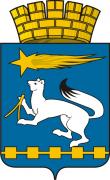 АДМИНИСТРАЦИЯ ГОРОДСКОГО ОКРУГА НИЖНЯЯ САЛДАП О С Т А Н О В Л Е Н И Е___________                                                                                                       №____О внесении изменений в административный регламент по исполнению муниципальной функции по осуществлению муниципального лесного контроля на территории городского округа Нижняя Салда В соответствии со статьями 84, 98 Лесного кодекса Российской Федерации от 04 декабря 2006 года № 200-ФЗ, с Федеральными законами         от 06 октября 2003 № 131-ФЗ «Об общих принципах организации местного самоуправления в Российской Федерации», от 26 декабря 2008 № 294-ФЗ        «О защите прав юридических лиц и индивидуальных предпринимателей при осуществлении государственного контроля (надзора) и муниципального контроля», постановлением администрации городского округа Нижняя Салда от 01.06.2016 № 437 «Об утверждении порядка разработки и утверждения административных регламентов исполнения муниципальных функций и административных регламентов предоставления муниципальных услуг в городском округе Нижняя Салда», на основании Устава городского округа Нижняя Салда, администрация городского округа Нижняя СалдаПОСТАНОВЛЯЕТ:Внести в административный регламент по исполнению муниципальной функции по осуществлению муниципального лесного контроля на территории городского округа Нижняя Салда, утвержденный постановлением администрации городского округа Нижняя Салда от 22.01.2015 № 11                 (с изменениями внесенными постановлением администрации городского округа Нижняя Салда от 16.05.2017 № 346), следующие изменения:1.1. Пункт 1.7. раздела 1 дополнить подпунктами 3, 4, 5 следующего содержания:«3) истребовать в рамках межведомственного информационного взаимодействия документы и (или) информацию, включенные в определенный Правительством Российской Федерации перечень (далее - Перечень), от иных государственных органов, органов местного самоуправления либо подведомственных государственным органам или органам местного самоуправления организаций, в распоряжении которых находятся указанные документы и (или) информация;4) не запрашивать от субъектов представления документов и (или) информации, включая разрешительные документы, имеющиеся в распоряжении иных государственных органов, органов местного самоуправления либо подведомственных государственным органам или органам местного самоуправления организаций, включенных в Перечень;5) ознакомить руководителя, иное должностное лицо или уполномоченного представителя субъекта, с документами и (или) информацией, полученными в рамках межведомственного информационного взаимодействия.».1.2. Раздел 4 дополнить пунктами4.8., 4.9., 4.10., 4.11. следующего содержания:«4.8.Осуществлять запрос документов и (или) информации, включенных в определенный Правительством Российской Федерации перечень (далее - Перечень), от иных государственных органов, органов местного самоуправления либо подведомственных государственным органам или органам местного самоуправления организаций, в распоряжении которых находятся указанные документы и (или) информация, в рамках межведомственного информационного взаимодействия.4.9. Представлять документы и (или) информацию, которые находятся в распоряжении иных государственных органов, органов местного самоуправления либо подведомственных государственным органам и или органам местного самоуправления организаций и включены в Перечень, по собственной инициативе. В случае если документы и (или) информация, представленные проверяемым субъектом, не соответствуют документам и (или) информации, полученным органом муниципального контроля в рамках межведомственного информационного взаимодействия, информация об этом направляется проверяемому субъекту с требованием представить необходимые пояснения в письменной форме.4.10. Направлять в орган муниципального контроля пояснения относительно выявленных ошибок и (или) противоречий в документах, полученных органом муниципального контроля в рамках межведомственного информационного взаимодействия, представлять дополнительно сведения, подтверждающие достоверность ранее представленных документов.4.11. Знакомиться с документами и (или) информацией, полученными органами муниципального контроля в рамках межведомственного информационного взаимодействия от иных государственных органов, органов местного самоуправления либо подведомственных государственным органам или органам местного самоуправления организаций, в распоряжении которых находятся эти документы и (или) информация, включенными в Перечень.».1.3. Раздел 8 дополнить пунктом 8.9. следующего содержания:«8.9. При исполнении муниципальной функции осуществляется межведомственное информационное взаимодействие с исполнительными органами государственной власти, органами местного самоуправления, организациями при исполнении контрольно-надзорных функций.». Опубликовать настоящее постановление в газете «Городской вестник плюс» и разместить на официальном сайте городского округа Нижняя Салда.Глава городского округа 			                                          Е.В. МатвееваГОРОДСКОЙ ОКРУГ НИЖНЯЯ САЛДАСОГЛАСОВАНИЕпроекта постановленияПостановление  разослать: 1 – ОУМИНаименование постановления:Наименование постановления:О внесении изменений в административный регламент по исполнению муниципальной функции по осуществлению муниципального лесного контроля на территории городского округа Нижняя Салда О внесении изменений в административный регламент по исполнению муниципальной функции по осуществлению муниципального лесного контроля на территории городского округа Нижняя Салда О внесении изменений в административный регламент по исполнению муниципальной функции по осуществлению муниципального лесного контроля на территории городского округа Нижняя Салда О внесении изменений в административный регламент по исполнению муниципальной функции по осуществлению муниципального лесного контроля на территории городского округа Нижняя Салда ДолжностьИнициалы и фамилияИнициалы и фамилияСроки и результаты согласованияСроки и результаты согласованияСроки и результаты согласованияДолжностьИнициалы и фамилияИнициалы и фамилияДата поступления на согласованиеДата согласованияЗамечания и подписьПервый заместитель главы администрацииС.Н. ГузиковС.Н. ГузиковНачальник отдела муниципальной службы, кадров и правовой работыА.А. МаслееваА.А. МаслееваНачальник организационно-управленческого отделаО.А. ГорневаО.А. ГорневаНачальник отдела по управлению муниципальным имуществомМ.А. КоробщиковаМ.А. КоробщиковаАнтикоррупционная экспертиза проведена и.о. начальника юридического отдела администрации городского округа Нижняя Салда Маслеевой А.А.Дата______________                                                                           Подпись____________Антикоррупционная экспертиза проведена и.о. начальника юридического отдела администрации городского округа Нижняя Салда Маслеевой А.А.Дата______________                                                                           Подпись____________Фамилия, имя, отчество, должность исполнителя, место работы, подпись, телефон:Ражапова Манзура Бахтияровна, ведущий специалист ОУМИ администрации городского округа Нижняя Салда 8(34345)3-14-41 подпись _________________